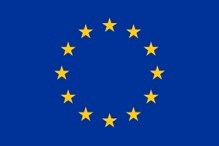 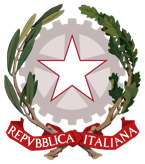 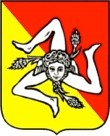 Unione Europea	Repubblica Italiana	Regione SicilianaIstituto Omnicomprensivo “Pestalozzi”Scuola dell’Infanzia – Scuola PrimariaScuola Secondaria di Primo Grado a indirizzo musicaleScuola Secondaria di Secondo Grado a indirizzo Enogastronomia e Ospitalità AlberghieraCorso serale di Istruzione degli Adulti a indirizzo Enogastronomia e Ospitalità AlberghieraViale Seneca - Villaggio Sant’Agata Zona A 95121 Catania - Tel. 095454566 – Fax 095260625email: ctic86200l@istruzione.it - pec: ctic86200l@pec.istruzione.it                                                                          Sito web:http://www.iopestalozzi.edu.it/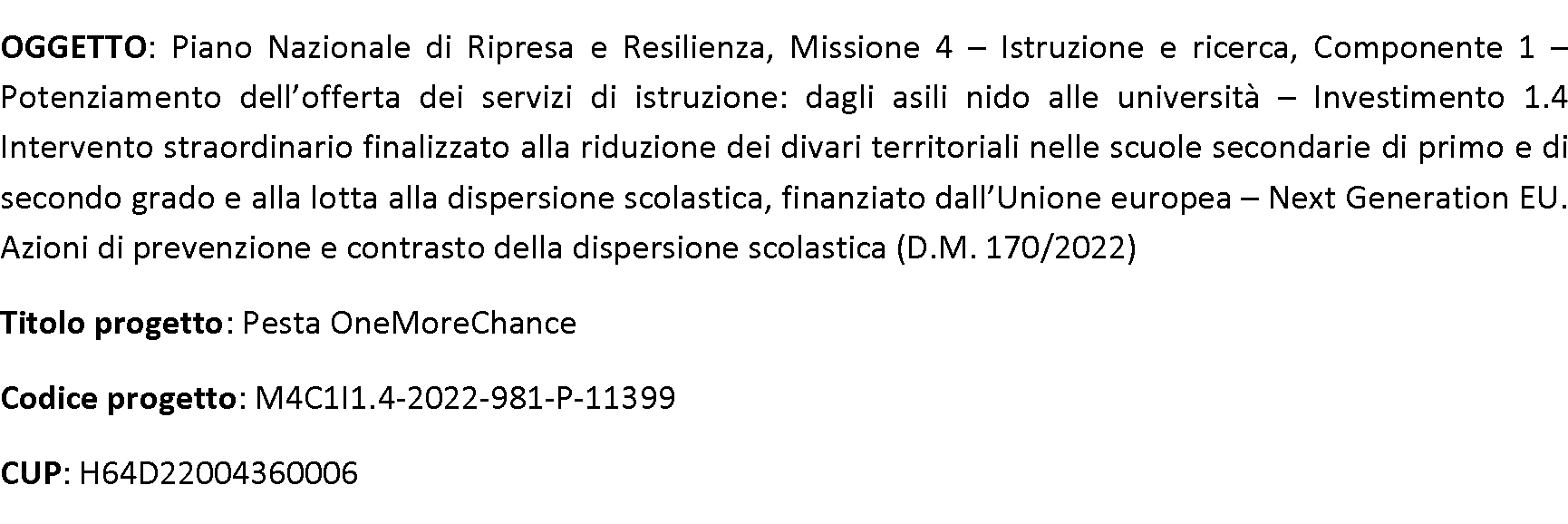 ESEMPIO DI LETTERA DI INCARICO PER PERSONALE INTERNOL’Istituto Omnicomprensivo Pestalozzi, C.F. 80013790870 con sede legale in Catania, Viale Seneca s.n., in persona della prof.ssa Elena Di Blasi, ivi domiciliata per la sua qualità di Dirigente Scolastico pro tempore e legale rappresentante,VISTI il Decreto per l’avvio di una procedura di selezione per il conferimento di n. 7 incarichi individuali quali Componenti Team per la prevenzione della dispersione scolastica n. prot. 9762 del 20/09/2023, nell’ambito della Missione 4 – Istruzione e ricerca - Componente 1 – Potenziamento dell’offerta dei servizi di istruzione dagli asili nido alle università – Investimento 1.4 «Intervento straordinario finalizzato alla riduzione dei divari territoriali nelle scuole secondarie di primo e di secondo grado e alla lotta alla dispersione scolastica», Azioni di prevenzione e contrasto della dispersione scolastica (D.M. 170/2022), del Piano nazionale di ripresa e resilienza, finanziato dall’Unione europea – Next Generation EU;l’Avviso pubblico di selezione n. prot. 9763 del 20/09/2023;il verbale della selezione, svolta in data 09/10/2023, acquisito con prot. n. 10955 in pari data, che riporta altresì la graduatoria dei candidati idonei, sottoscritto dalla Commissione incaricata; la graduatoria definitiva pubblicata in data 17/10/2023 prot. n. 11592;il Decreto per il conferimento di incarico individuale, n. prot. […] del […];PREMESSO CHE come chiarito nell’Avviso pubblico di selezione n. prot. 9763 del 20/09/2023, l’Istituto necessita di acquisire un supporto qualificato in ordine alle attività di “Componente Team per la prevenzione della dispersione scolastica ai sensi del dm 170/2022” (a seguire, anche l’«Incarico») nell’ambito della Missione 4 – Istruzione e ricerca - Componente 1 – Potenziamento dell’offerta dei servizi di istruzione dagli asili nido alle università – Investimento 1.4 «Intervento straordinario finalizzato alla riduzione dei divari territoriali nelle scuole secondarie di primo e di secondo grado e alla lotta alla dispersione scolastica» del Piano nazionale di ripresa e resilienza, Azioni di prevenzione e contrasto della dispersione scolastica (D.M. 170/2022), finanziato dall’Unione europea – Next Generation EU;tra il personale docente interno dell’Istituto si sono resi disponibili docenti che sono risultati in possesso delle competenze necessarie richieste per le attività oggetto dell’incarico;il/la prof./prof.ssa/docente […] risulta essere in possesso, come da curriculum vitae allegato, delle competenze necessarie allo svolgimento dell’attività ed è risultato in posizione idonea nella procedura selettiva espletata;l’Istituto ha adottato il Decreto per il conferimento dell’incarico individuale n. prot. […] del […];non sussistono motivi di incompatibilità al conferimento dell’incarico in capo al soggetto Incaricato derivanti da rapporti di coniugio, parentele o affinità entro il secondo grado con lo stesso, né altre situazioni, anche potenziali, di conflitto di interessi;Tanto ritenuto e premesso, con il presente atto (a seguire, anche «Lettera di Incarico» o «Lettera»), l’Istituto, come in epigrafe rappresentato, conferisce al Prof./Prof.ssa [NOME COGNOME] l’incarico di Componente del Team per la prevenzione della dispersione ex dm 170/2022, avente ad oggetto attività di co-progettazione e cooperazione fra la scuola e la comunità locale, valorizzando la sinergia con le risorse territoriali sia istituzionali (servizi sociali e sanitari, del lavoro, della giustizia minorile, di orientamento e formazione professionale, etc.) che del volontariato e del terzo settore, per migliorare l’inclusione e l’accesso al diritto allo studio a tutti, attraverso la progettazione e la realizzazione di opportunità di potenziamento delle competenze anche all’esterno della scuola, che dovranno essere valorizzate con una piena integrazione del percorso curricolare con le attività extracurricolari e con la valutazione degli apprendimenti, nell’ambito del progetto Pesta OneMore Chance con codice CUP H64D22004360006, secondo le modalità di seguito elencate.L’Incarico prevede l’espletamento, nell’ambito della Missione 4 – Istruzione e ricerca - Componente 1 – Potenziamento dell’offerta dei servizi di istruzione dagli asili nido alle università – Investimento 1.4 «Intervento straordinario finalizzato alla riduzione dei divari territoriali nelle scuole secondarie di primo e di secondo grado e alla lotta alla dispersione scolastica» del Piano nazionale di ripresa e resilienza, Azioni di prevenzione e contrasto della dispersione scolastica (D.M. 170/2022), finanziato dall’Unione europea – Next Generation EU, delle seguenti attività: ● attività di co-progettazione e cooperazione fra la scuola e la comunità locale, valorizzando la sinergia con le risorse territoriali sia istituzionali (servizi sociali e sanitari, del lavoro, della giustizia minorile, di orientamento e formazione professionale, etc.) che del volontariato e del terzo settore, per migliorare l’inclusione e l’accesso al diritto allo studio a tutti, attraverso la progettazione e la realizzazione di opportunità di potenziamento delle competenze anche all’esterno della scuola, che dovranno essere valorizzate con una piena integrazione del percorso curricolare con le attività extracurricolari e con la valutazione degli apprendimenti. La progettazione, gestione e monitoraggio avviene su apposita piattaforma, in linea con quanto previsto dal D.M. 170/2022; ● i componenti del Team predisporranno il loro lavoro partendo dall’analisi dei bisogni della scuola e dei suoi discenti sulla base di alcuni dei documenti propri dell’Istituzione scolastica, quali: il PTOF, il RAV e il Piano di Miglioramento, considerati nella loro struttura ricorsiva che apre le porte della scuola al territorio e la accompagna in una logica di follow-up; il Piano Triennale della Formazione, in quanto esso rappresenta una progettualità pluriennale di qualità cui corrisponde un investimento in capitale umano adeguato alle sempre più fluide necessità degli studenti; gli esiti delle prove INVALSI, con particolare attenzione a quelli del 2022; il Piano per l’inclusione d'Istituto che definisce le modalità per l'utilizzo coordinato delle risorse, compresi il superamento delle barriere e l'individuazione dei facilitatori esistenti nel contesto di riferimento, nonché per progettare e programmare gli interventi di miglioramento della qualità dell'inclusione scolastica; eventuali patti educativi e/o di programma redatti in collaborazione degli EE.LL, associazioni territoriali e terzo settore;● i componenti del Team effettueranno la rilevazione degli studenti a rischio di abbandono o che abbiano già abbandonato la scuola nel triennio precedente e la mappatura dei loro fabbisogni,● i componenti del Team dovranno, altresì, progettare e gestire specificamente: percorsi individuali di mentoring e orientamento per studentesse o studenti che mostrano particolare fragilità; percorsi di potenziamento delle competenze di base e della motivazione per piccoli gruppi; percorsi co-curricolari e laboratoriali per piccoli gruppi.Le attività oggetto di incarico sono prestate unicamente per lo svolgimento delle azioni strettamente connesse ed essenziali per la realizzazione del progetto finanziato con le risorse del PNRR, funzionalmente vincolate all’effettivo raggiungimento di target e milestone di progetto, ed espletate in maniera specifica per assicurare le condizioni di realizzazione del progetto indicato in premessa.L’Incaricato si impegna ad eseguire l’Incarico a regola d’arte, con tempestività e mediante la necessaria diligenza professionale, nonché nel rispetto delle norme di legge.L’incaricato si impegna a svolgere le attività di cui all’articolo 1, comma 1, al di fuori dell’orario di servizio, secondo quanto previsto dalle Istruzioni Operative prot. n. 109799, del 30 dicembre 2022, al paragrafo 3, recante «Le tipologie di attività del progetto e le opzioni di costo semplificate».L’incaricato si impegna ad attenersi agli obblighi di condotta previsti dal Codice di comportamento dei dipendenti del Ministero dell’Istruzione, adottato con D.M. del 26 aprile 2022, n. 105.L’attività oggetto dell’avviso avrà decorrenza dalla data di conferimento dell’incarico e scadenza al 31 dicembre 2024, salvo proroghe definite in via generale dalle autorità competentiNon è ammesso il rinnovo dell’incarico. L’eventuale differimento del termine di conclusione dell’Incarico originario è consentito, in via eccezionale, al solo fine di completare il progetto e per ritardi non imputabili al prestatore, ferma restando la misura del compenso pattuito in sede di affidamento dell’Incarico, nonché il rispetto delle tempistiche previste per la realizzazione degli interventi dalla normativa nazionale e comunitaria di riferimento.Per l’Incarico conferito è pattuito un corrispettivo lordo pari ad € 34,00 (Euro trentaquattro/00), importo inteso lordo stato, rapportato alle ore effettivamente prestate, tenuto conto di quanto previsto per i costi diretti dalle Istruzioni Operative prot. n. 109799 del 30 dicembre 2022, al paragrafo 3 «Le tipologie di attività del progetto e le opzioni di costo semplificate».Il corrispettivo di cui al presente articolo sarà corrisposto dall’Istituto, previo svolgimento delle attività previste e presentazione del relativo timesheet sulle ore effettivamente svolte, compatibilmente con l’assegnazione delle risorse da parte dell’Unità di Missione del PNRR presso il Ministero dell’Istruzione e del Merito.Si allegano alla presente lettera di incarico: Domanda di partecipazione alla selezioneCurriculum vitae dell’IncaricatoDichiarazione di insussistenza di cause di incompatibilità e di conflitto di interessi[luogo] [data]								IL DIRIGENTE SCOLASTICOProf.ssa Elena Di Blasi *(*) Il documento è firmato digitalmente ai sensi del D.Lgs. 82/2005 s.m.i. e norme collegate e sostituisce il documento cartaceo e la firma autografaL’Incaricatoper accettazione______________________________________